                              Mrs. Martinez PM                              Mrs. Martinez PM                              Mrs. Martinez PM                              Mrs. Martinez PM                              Mrs. Martinez PM                              Mrs. Martinez PM                              Mrs. Martinez PM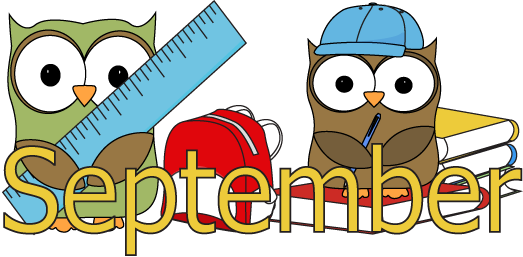 12Labor DayNo School3Day 24Curriculum Night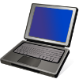 Day 35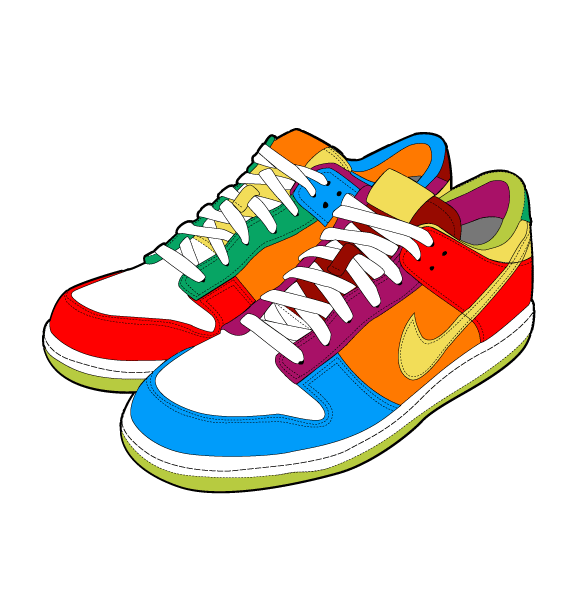 Day 46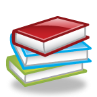 Day 17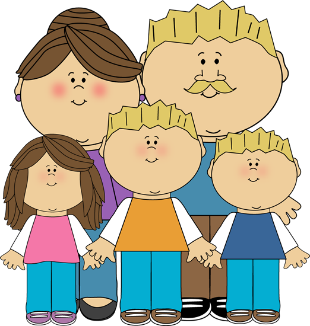 89Day 210Day 311Day 412Day 113Day 2141516Day 317Day 418Day 119Project 64 Begins!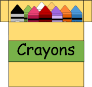 Day 220Day 32122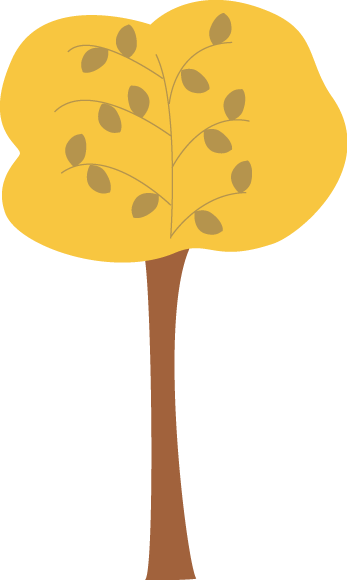 23Day 424Day 125Day 226Day 327Scholastic Book Fair Begins!Day 428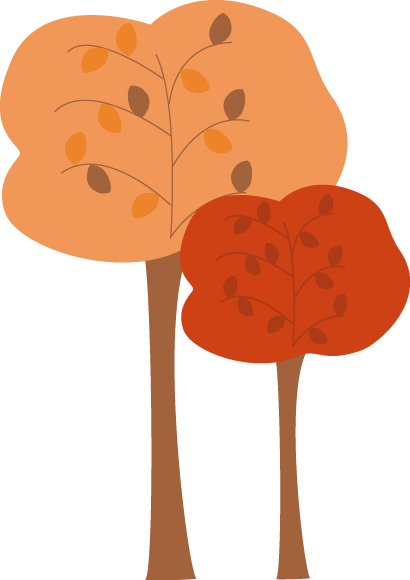 2930Day 1